      Semaine des mathématiques                                                             Académie de Créteil                              17 au 22 mars 2014Les mathématiques au carrefour des cultures                                                                                     Euclide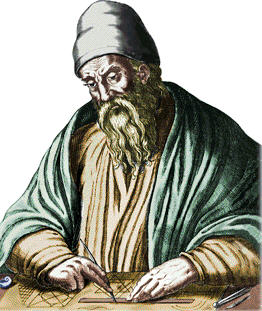 Euclide est un mathématicien grec, il a vécu il y a plus de 2000 ans, vers l’an 450 avant notre ère. On ne sait pas beaucoup de choses sur sa vie ; on sait seulement qu’il a enseigné à l’université d’Alexandrie en Egypte. Il a écrit un livre appelé Les Éléments, qui est à la base de la géométrie étudiée aujourd’hui à l’école. On appelle d’ailleurs cette géométrie la géométrie euclidienne. 